Kappa CommuniquéDelta Kappa Gamma       Volume 18, Issue 2	  Kappa Chapter of Xi State           	October 2021The Delta Kappa Gamma Society International promotes professional and personal growth of women educators and educational excellence.Upcoming MeetingThursday, October 21, 2021Day MakerCamden, TN5 pmPlease note the change of date on our October Meeting!Purpose I: To Unite women educators of the world in a genuine spiritual fellowship.Purpose VII: To inform the members of current economic, social, political and educational issues so that they may participate effectively in a world societyProgram: What’s Happening in the CountyPresenter: Ben MarksHostesses:  Rachel Hollowell, Tracy McNatt*, Sandra Thornton, April Peterman, Beth AllenInspiration: Amanda Medlin* This hostess receives the RSVP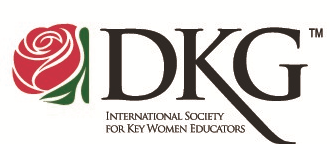 PRESIDENT’S MESSAGeHello friends! I pray your September has been calmer than mine. I thank you for your patience. I have been dealing with a sick child and have put other things to the back burner. It has been a great reminder that family & friends are so important & they deserve more of our time than we may often give them. So hug those dear to you close often & enjoy the people that God has placed in your life! I am thankful that He placed you all in my life & I can't wait to spend time you all at our next meeting!
Angie JusticeCHAPTER WEBPAGEhttp://kappachaptertn.weebly.com/Upcoming Meeting DateThursday, November 4, 2021Briarwood SchoolCamden, TN5 PMDates to Remember Forms and applications are available at:  http://www.xistate.org/86th Tennessee State Convention 2022—Sewanee, Tennessee—June 2-4, 2022 International Convention 2022—New Orleans, Louisiana—July 12-16, 2022International Deadlines *International Speakers Fund Speaker Application due September 15, 2021. *Nominations for International Officers and Elected Positions due September 15, 2021. *Proposed Amendments to International Constitution & Standing Rules due October 1, 2021. DKGIEF Cornetet Professional Development Award Application due November 1, 2021. DKG Ignite (LMS) Application due December 15, 2021.Member News RosesDr. Joyce King and her daughter enjoyed a Broadway production of Jesus Christ Superstar.Jeanette Brandon is going to celebrate her 51st wedding anniversary in November.Lori Cantrell enjoyed a trip to Virginia and had a visit with Paula Cox.Tracy McNatt’s son James entertained everyone at the Benton County Fair as Elvis Presley.  Olivia Fowler has another doodle puppy.Angie Justice was able to bring her son Coen home from the hospital. Amanda Medlin’s daughters looked wonderful when they entered the beauty pageant at the Benton County Fair. Pam Myrick’s daughter Amelia passed on her Fairest of the Fair crown at the Benton County Fair.Emily Knight logged 104 miles in her last race.Crystal Nelson’s son Paul is enjoying his first year in pre-school.Susan Woods is encouraging everyone to participate in Happy Hiketober.  Details are on her Facebook page.Member News ThornsAmy Davis lost another family member last week.LEGISLATIVE NEWSFORUM FACEBOOK PAGE LINKFor those of you desiring discussion of legislative topics there is a U. S. Forum Facebook page online at http://www.facebook.com/DKG.US.ForumFORUM WEB SITE: http://www.usforumdkg.org/